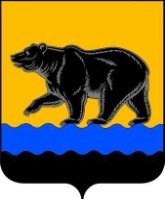 ДУМА  ГОРОДА  НЕФТЕЮГАНСКАР Е Ш Е Н И ЕО внесении изменения в Положение о департаменте градостроительства и земельных отношений администрации города НефтеюганскаПринято Думой города 28 ноября 2018 годаВ соответствии с Федеральным законом от 06.10.2003 № 131-ФЗ «Об общих принципах организации местного самоуправления в Российской Федерации», руководствуясь Уставом города Нефтеюганска, заслушав решение комиссии по городскому хозяйству, Дума города решила:1.Внести в Положение о департаменте градостроительства и земельных отношений администрации города Нефтеюганска, утвержденное решением Думы города Нефтеюганска от 29.03.2017 №130-VI (в редакции на 29.06.2018 №418-VI) изменение, исключив в пункте 2.1 подпункт 2.1.56.2.Разместить на официальном сайте органов местного самоуправления города Нефтеюганска в сети Интернет.3.Решение вступает в силу после его подписания.Председатель Думы 								 Н.Е.Цыбулько28 ноября 2018 года№ 503-VI